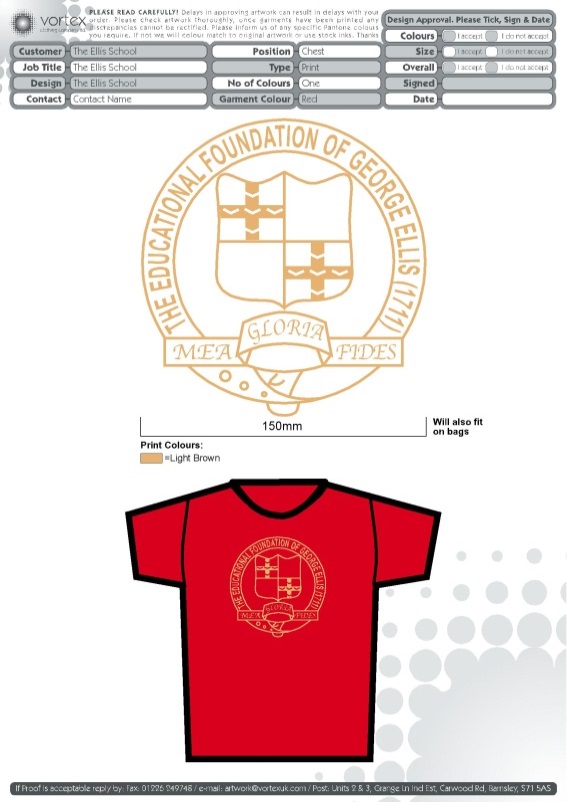 Active Travel PolicyCompleted and approved NC/EE. To be reviewed February 2024.The Ellis C of E Primary SchoolActive Travel Plan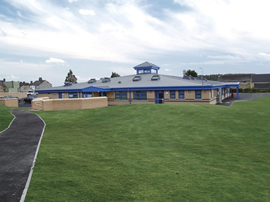 The Ellis C of E Primary SchoolSchool Street,Hemingfield, Barnsley, South Yorkshire, S73 0PSLocation and Background Information The Ellis C of E Primary School, on School Street, was first founded in 1826 as part of the George Ellis Educational Trust, the school is now housed in a beautiful building, purpose-built for education in the 21st Century. It is situated in the middle of the small village of Hemingfield which is on the outskirts of Barnsley.   We are a Church of England Voluntary Aided School belonging to the Sheffield Diocese.  Core opening times for the school are 8.45am until 3.15pm with a lunch between 12.00pm and 12:55pm.  The school runs a variety of extra-curricular clubs which normally finish by 4.20pm.  These clubs run Mondays to Thursdays and involve up to 30 children.  Currently, there are two pedestrian entrances to the school which are accessible from Garden Grove and School Street.  Children in KS1 and Foundation Stage use the entrance near School Street, the entrance that leads from the main road.  Key Stage 2 children all use the main entrance and go around the side of the building to their class entrances.  The school has no crossing patrol.  The only vehicle entrance is off Garden Grove.  Car parking spaces are limited and we have 18 spaces with 2 disabled bays. The majority of our staff travel over 3 miles to get to school and therefore have to drive to school.  However, all staff promote healthy, active lifestyles within school and many of our staff endeavour to travel to school on their bikes during the Summer Term and Bike to School Weeks. Staff who live locally aim to walk several times per week when convenient to do so.Aims and Objectives   The aim of this plan is to promote sustainable and safe travel in school, particularly when accessing the school in the morning and leaving the school in an evening.  The plan aims to cut down on car journeys and increase the use of walking and cycling.  In summary the aims of the school travel plan are: - To reduce traffic congestion around the school entrances during the morning and afternoon. To increase the number of children who walk, scooter and cycle to school. To reduce the number of car journeys made to school. To develop greater awareness of parents, pupils and the school community about road safety, healthy and sustainable travel. To make children aware that walking to school may improve their health and fitness. For the well-being of our pupils, we expect parents and carers to:Encourage their child to walk, cycle or scooter to school whenever possibleEncourage their child to take up opportunities to develop their competence and confidence in cycling or scootingConsider cycling or scooting with their child on the school run; possibly joining with other families as a ‘cycle train’Provide their child with equipment such as high-visibility clothing, lights, a lock and cycle helmet as appropriateEnsure that the bicycles and scooters are roadworthy and regularly maintained.Current Transport Issues School Street and Garden Grove is often busy with an abundance of parked cars.  This makes it congested around the entrance to school in a morning and afternoon.  This can present a hazard to children crossing as it prevents a clear view of the road.      Some parents use the school gates as a drop off zone.  This results in children having to walk in a single file past the parked cars and on occasion some children have used the road to avoid the parked vehicles. Children walking have to cross the entrance to Garden Grove and cannot see cars due to inconsiderate parking.Parents do not always model good crossing skills as they can often be in a hurry in a morning.  Targets:To increase number of children cycling to school by 1% within 2 years by 2024.To increase the number of children walking to school by 2% within 2 years by 2024.To reduce the number of car journeys to school by 3% within 2 years by 2024.Monitoring & EvaluationCompleted and approved NC/EE. To be reviewed February 2024.TargetActivityNamed Person(s)Month & YearMonitoringTo increase walking to school by 2% within 2 years by 2024National walk to school month Follow up activities in schoolRegular walk/ cycle to school rewardsNC and EEOctober and May, Yearly NC to do hands up survey to measure impact of incentive and work with Modeshift Stars around incentives and schemes to improve the way in which children travel to school. To promote benefits of walking / cycling to schoolNC to promote benefits of walking / cycling to school in PE lessons during orienteering PE lessons / JB/ MB to do a follow up lesson in PHSE NC and EESummer term MB and JB to hand in planning to NC Road Safety AwarenessRoad safety training delivered to all classesPCSO presence/ assembliesPeople who help us topic in NurseryRoad safety weekRunning programme of road safety trainingBarnsley CouncilOctober / NovemberEE / TG to have presence outside school and check children are following road safety instructionsTo increase cycling / scootering to school by 1% within 2 years by 2024To maintain regular activities on bikes and scooters Modeshift Stars2022 - 2024Modeshift Stars silver achieved – Achieve again by 2024ActivityWhoMonth & YearNext survey - school census – Mode of Travel to capture 100% return data.   Ensure the data is updated yearly.Admin StaffAnnualNext review and amend STP from school census dataNCApril 2024